Предисловие и послесловие из книгиPatricia Cox Miller. Dreams in Late Antiquity: studies in the imagination of a culture. Princeton University Press, 1997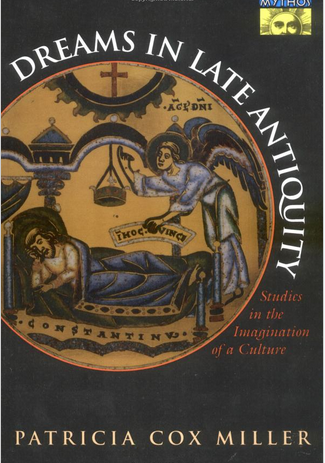 Introduction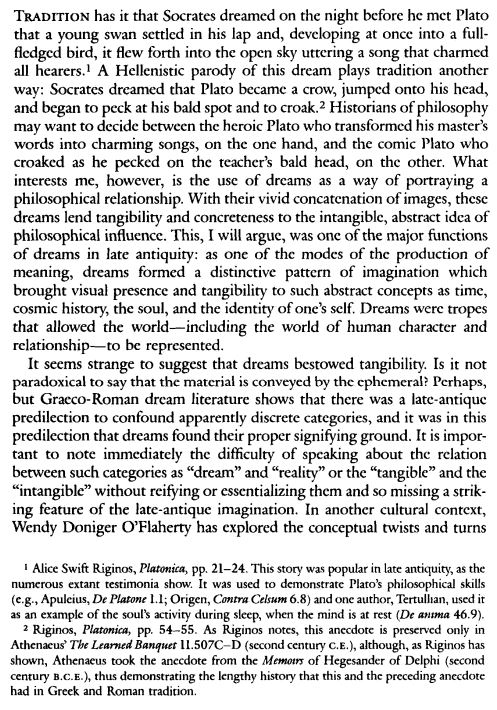 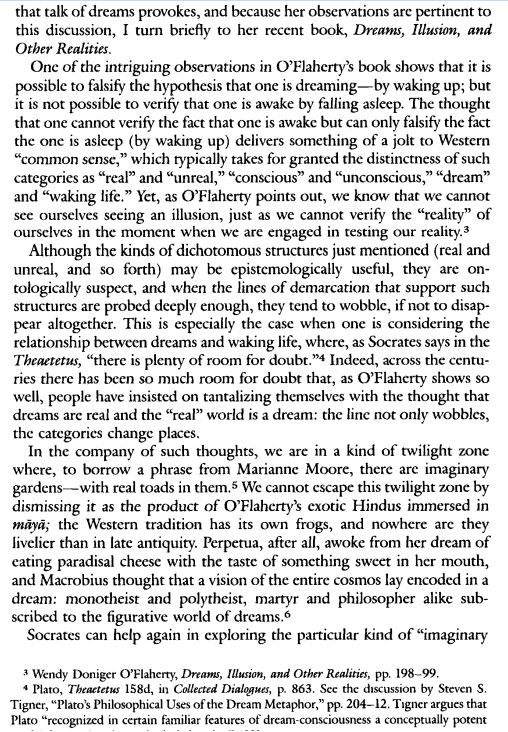 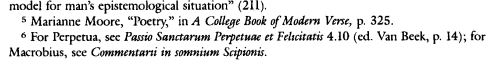 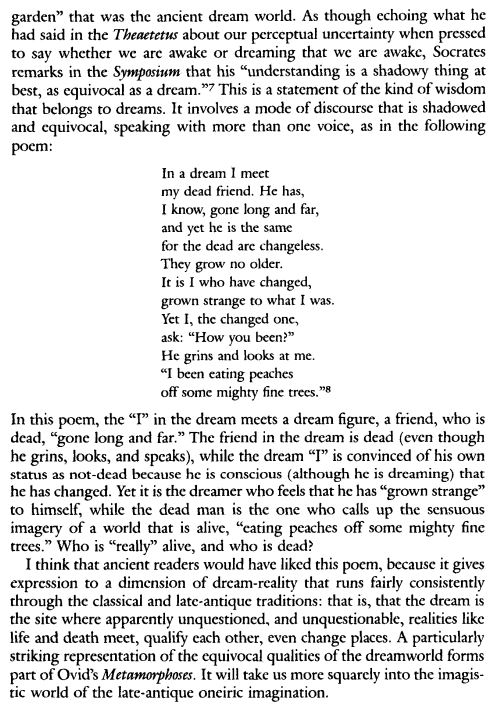 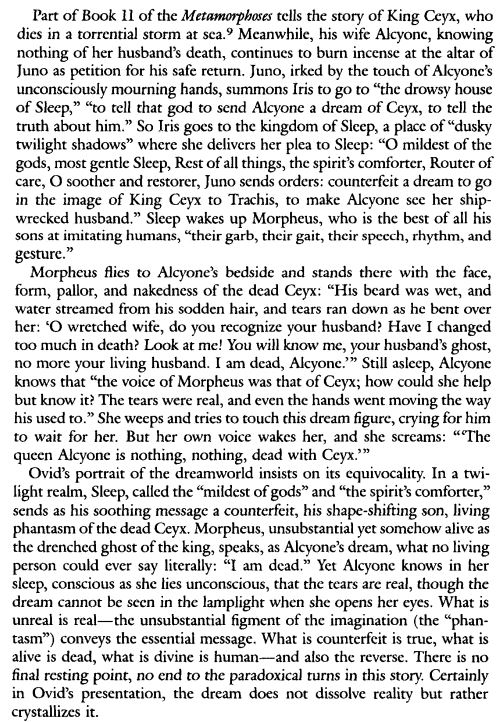 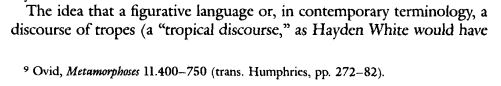 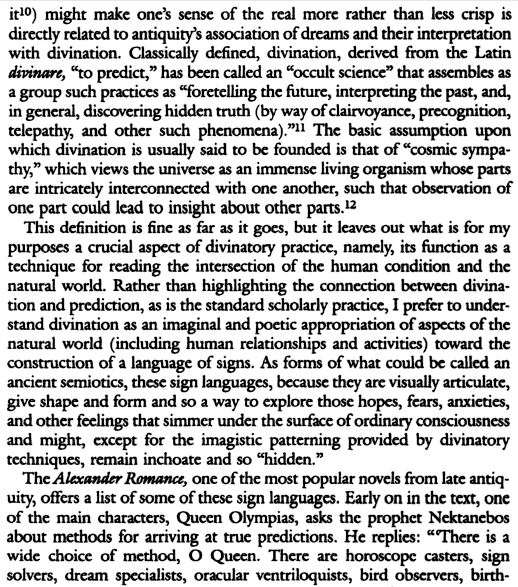 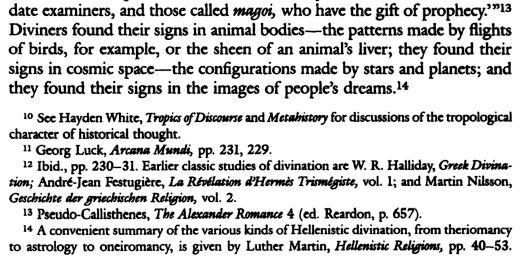 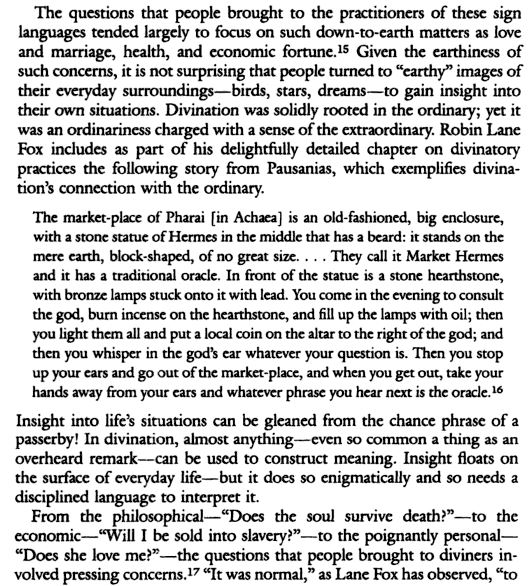 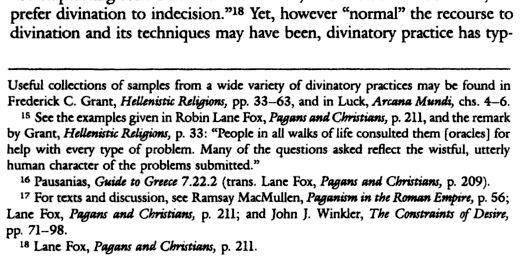 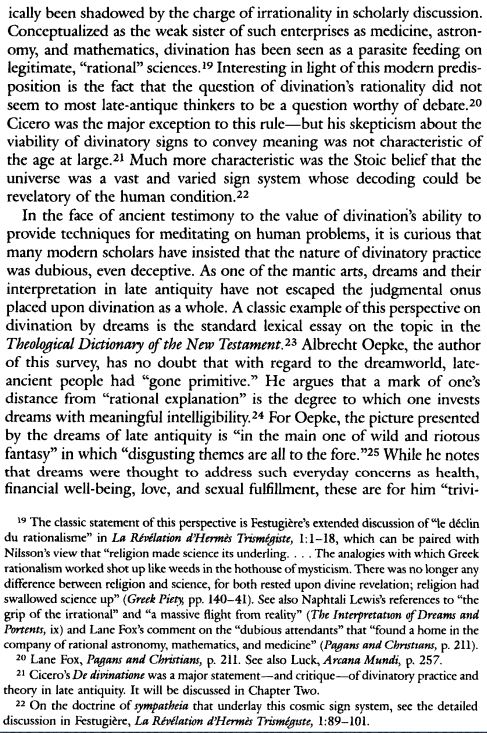 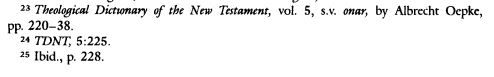 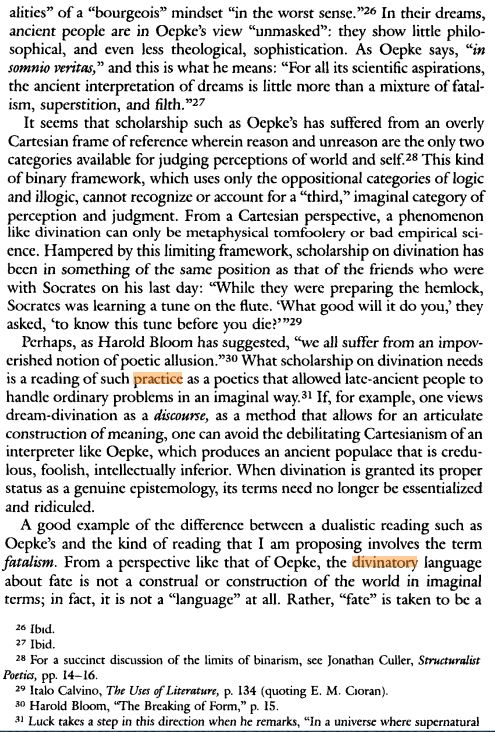 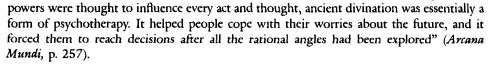 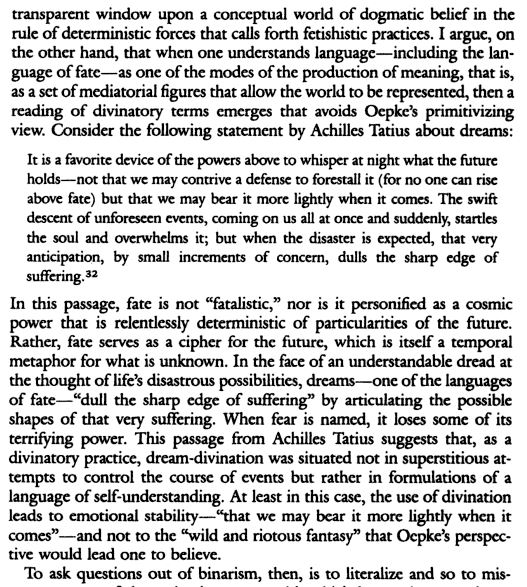 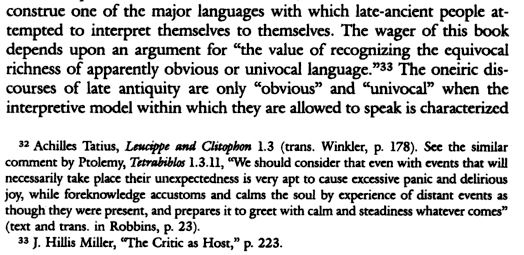 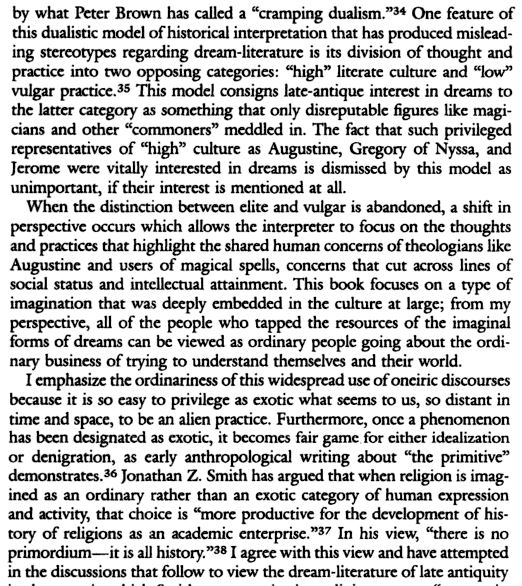 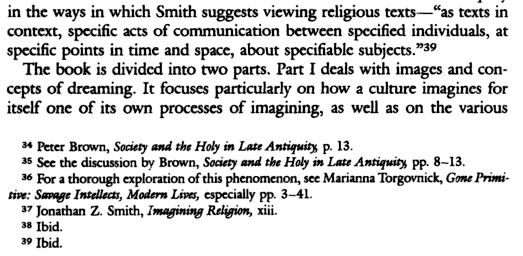 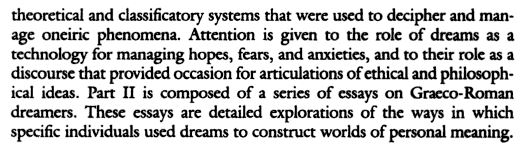 Conclusion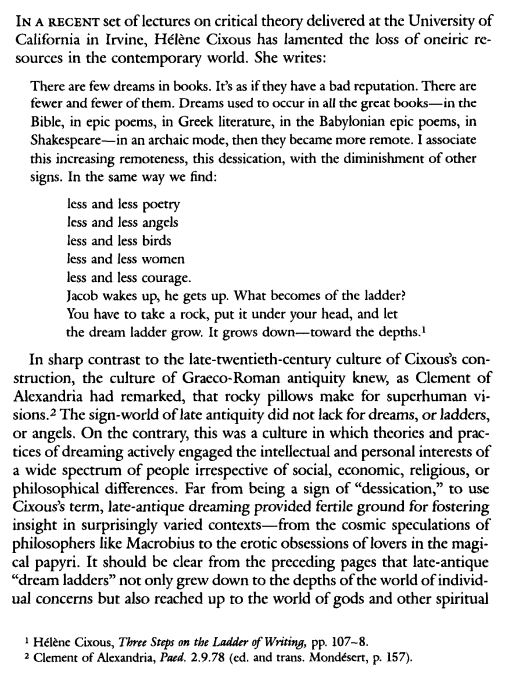 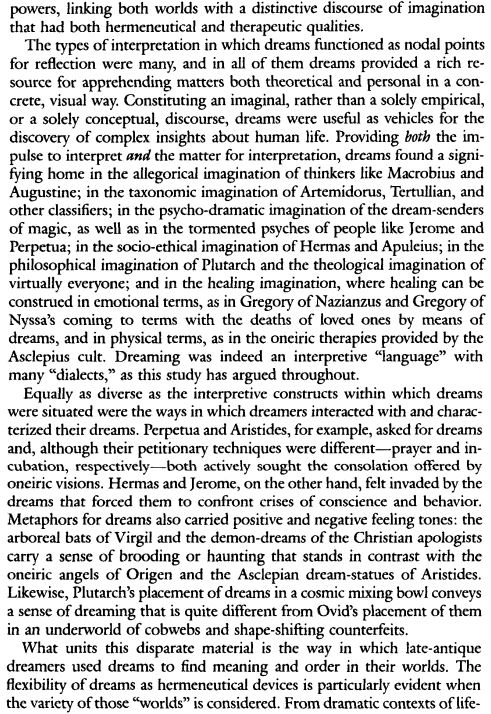 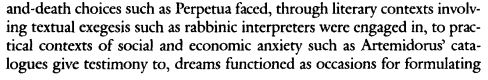 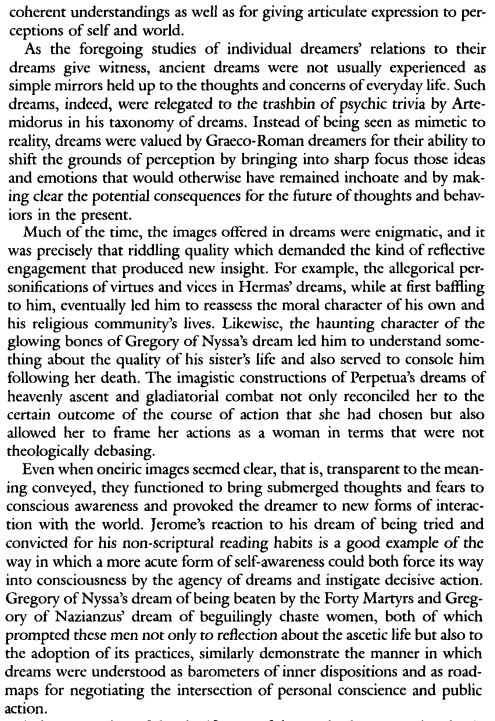 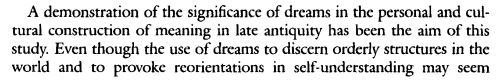 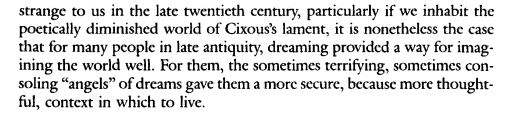 